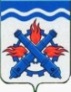 РОССИЙСКАЯ ФЕДЕРАЦИЯДУМА ГОРОДСКОГО ОКРУГА ВЕРХНЯЯ ТУРАШЕСТОЙ СОЗЫВДвадцать второе заседаниеРЕШЕНИЕ № 75_19 ноября 2020 годаг. Верхняя ТураО приостановлении действия отдельных положений Решения Думы Городского округа Верхняя Тура от 15.07.2015 № 46 «Об утверждении Положения «О бюджетном процессе в Городском округе Верхняя Тура»    	В соответствии с Федеральным законом от 12 ноября 2019 № 367-ФЗ «О приостановлении действия отдельных положений Бюджетного кодекса Российской Федерации и установлении особенностей исполнения бюджетов бюджетной системы Российской Федерации в 2020 году», руководствуясь Уставом Городского округа Верхняя Тура, ДУМА ГОРОДСКОГО ОКРУГА ВЕРХНЯЯ ТУРА РЕШИЛА:Приостановить до 1 января 2021 года действие пункта 1 статьи 23 Положения «О бюджетном процессе в Городском округе Верхняя Тура», утвержденного решением Думы Городского округа Верхняя Тура  от 15.07.2015 № 46 «Об утверждении Положения «О бюджетном процессе в Городском округе Верхняя Тура».Установить, что в 2020 году проект решения о бюджете Городского округа Верхняя Тура на 2021 год и плановый период 2022 и 2023 годов вносится Администрацией Городского округа Верхняя Тура в порядке правотворческой инициативы на рассмотрение Думы Городского округа Верхняя Тура не позднее 25 ноября 2020 года.Настоящее решение вступает в силу со дня его подписания и распространяет свое действие на правоотношения, возникшие с 15 ноября 2020 года. Опубликовать настоящее решение в муниципальном вестнике «Администрация Городского округа Верхняя Тура» и разместить на официальном сайте Городского округа Верхняя Тура.Контроль исполнения настоящего решения возложить на постоянную депутатскую комиссию по экономической политике и муниципальной собственности (председатель Орлов М.О.).Председатель ДумыГородского округа Верхняя Тура    Глава Городского округа       Верхняя Тура________________ И.Г. Мусагитов    «___»____________2020 год         _______________ И.С. Веснин        «___»____________2020 год